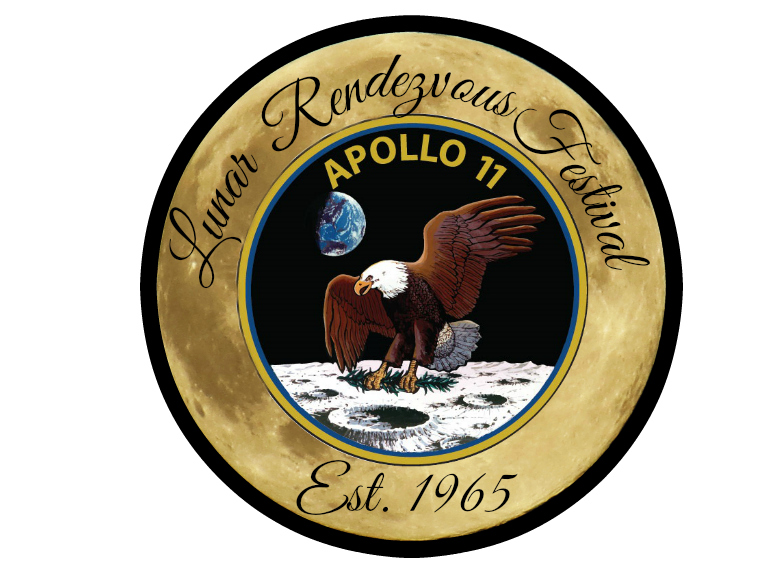 Welcome to the 56th Annual Clear Lake Lunar Rendezvous Festival!  The first Lunar Rendezvous Festival was held in 1965 to celebrate the rendezvous of Gemini IV and Gemini V in space and to preserve the history and accomplishments in the space sciences area. Over the years, the Festival has grown beyond its founder’s imagination. Each year, hundreds of volunteers work together to foster community spirit and raise funds to benefit the Bay Area.  The proceeds from the Lunar Rendezvous Festival are used to award college scholarships and provide program funding for local non-profit organizations in our community.Some time ago, an idea was brought forward to include the outstanding youth of the Bay Area; thus, the Festival Court, comprised of princesses and lieutenants, came into existence. Years later, the Festival Court was expanded to also include Little Ladies in Waiting and Pages. The selection process for the 2021 Lunar Rendezvous Festival has begun. You are invited to submit an application for consideration.  All applications are reviewed by an independent committee which will select outstanding eleventh grade girls and boys to serve as Princesses and Lieutenants. If selected, you will have the opportunity to participate in community service projects, enjoy social activities, and interact with many influential people who reside in the Bay Area.A handbook and application are attached to this letter.  Please read the handbook carefully, as your completed application signifies your understanding and compliance with the information presented.   We look forward to yet another wonderful Lunar Rendezvous Festival and hope you will join.Warm Regards,Penny Brockway2020/2021 Lunar Rendezvous FestivalGeneral ChairmanINFORMATION MEETINGOption 1:
Sunday, January 17, 20214:00 pmInformation Meeting (Option #1)Sunday, January 17th, 4pmJoin Zoom Meetinghttps://us05web.zoom.us/j/6697300627?pwd=SEcxZi94aDVqV0Z6dU42UW9xaFdiUT09Meeting ID: 669 730 0627Passcode: X02RS6For more info visit   www.lunarrendezvous.org*Please attend either informational meetings*INFORMATION MEETING
Option 2:Thursday, January 21, 20216:00 p.m.Information Meeting (Option #2)Thursday, January 21st, 6pmJoin Zoom Meetinghttps://us05web.zoom.us/j/6697300627?pwd=SlpPbUpPYTNOTlNFS3FjRmxPRjk4dz09Meeting ID: 669 730 0627Passcode:  JL4e8AFor more info visit   www.lunarrendezvous.org*Please attend either informational meetings*Lunar Rendezvous Festival 2021What is The Lunar Rendezvous Festival?The Lunar Rendezvous Festival began in 1965 as a 501(c)(3), non-profit organization formed to preserve the history and accomplishments in the space sciences made in the Bay Area. Each year hundreds of volunteers join together to promote charity, celebrate, and honor our community.  Festival proceeds are used to award college scholarships to local students and fund other non-profit programs in our community.The official Lunar Rendezvous Festival web site, www.lunarrendezvous.org is a great source of information.  Before you submit your application, please visit this web site.  There you will learn about the history of Lunar Rendezvous and how the Festival has developed over the years.  The Organization of Lunar Rendezvous is also explained, from the Board of Directors to the Event Chairmen.  Other important information on the web site includes:  calendar of events, the list of court members and festival sponsors, photography information, and forms that can be downloaded.  The Application ProcessAll potential applicants and their parents are encouraged to read the attached handbook in its entirety before filling out the application.  The main purpose of this handbook is to educate both the applicant and their parents on exactly what it means to be a Lunar Rendezvous Princess or Lieutenant.  Please note all applicants must be in the eleventh grade.There is a Princess & Lieutenant Application attached to this handbook.  If you decide to apply, please read the application carefully and fill out the application completely.  Failure to do so will affect your outcome in the selection process.  If you have any questions about the application, please contact the General Chairman, Penny Brockway by email at lunarrendezvousfestivalchair@gmail.com.  By phone Penny can be reached at 281-684-6842The completed application must be EMAILED to lunarrendezvousfestivalchair@gmail.com NO LATER THAN January 31, 2021.  In addition, an application fee of $30.00 must be submitted at www.lunarrendezvous.org  under the GET TICKETS section, Court Fees.  You will receive an email confirmation upon receipt of application.  If you have not received confirmation within 48 hours, please contact the General Chairman, Penny Brockway, at lunarrendezvousfestivalchair@gmail.comBy filling out and signing the application, both student and parent are indicating that they have read and understand all the information contained in this handbook.  The Selection and Notification ProcessAn independent selection committee, appointed by the Lunar Rendezvous Board of Directors, will review all applications and select the Princesses and Lieutenants for the 2021 Festival Court.  All applicants will be notified on or about March 1, 2021.Court Member ResponsibilitiesIf you decide to accept the invitation to become a Lunar Rendezvous Princess or Lieutenant, you must do the following:Sign and return the acceptance form.  The form must be filled out completely. Follow the mailing instructions on the acceptance form.  Acceptance forms must be returned by March 15, 2021.Enclose a non-refundable acceptance fee of $150.00. This fee covers the cost of the following:Lunar Rendezvous Festival Princess sashLunar Rendezvous Festival Polo ShirtAttend a mandatory court meeting on April 18, 2021 at 12:00 p.m. All Court members and at least one parent must attend the Court Orientation Meeting. Secure a Sponsor.  Every court member must have a sponsor.  Festival Sponsors include individuals and businesses located in our area.  As a Festival Sponsor, individuals and/or businesses will be featured on our website and in our event programs, and may receive advertising in community newspapers.  The sponsor fee is $450.00.  The sponsor fee covers the following items:Court member’s ticket the Fashion Show.Court member and escort’s tickets to the Coronation BallFlowers presented at the Fashion Show and the Coronation BallPhotography Sitting Fee (Formal Headshot)       5.  Attend the following mandatory events:Orientation-Sunday, April 18, 2021 12:00 p.m.—2:00 p.m.
 (Make sure to put this on your calendar!)Orientation Meeting for Princesses, Lieutenants, and ParentsLocation: TBDKick-Off-Sunday, April 18, 2021, 2:00 p.m.Presentation of all 2021 Court Members and the 2020 Distribution of FundsLocation:  TBDSunset Service – July 18th, 2021, 6:00 pm	Location: TBDFashion Show Rehearsal – Monday, July 19, 2021, 6:00 p.m.Fashion Show rehearsal for Princesses, Lieutenants and Moms/PresenterLocation: San Luis Convention Center, Galveston, TXFashion Show – Tuesday, July 20, 2021, 10:00 a.m.Fashion Show for Princesses, Lieutenants and Moms/PresenterLocation: San Luis Convention Center, Galveston, TXBall Rehearsal – Thursday, July 22, 2021, 5:00 p.m. Coronation Ball Rehearsal for Princesses, Lieutenants, and PresentersPrincesses are presented by their fathers, while Lieutenants are presented by their mothers.Location: Clear Lake Community CenterGroup Photo – Friday, July 23, 2021, 7:00 a.m.Official Formal Group Photograph for Princesses and LieutenantsLocation: Space Center HoustonCoronation Ball – Saturday, July 24, 2021, 4:00 p.m.Coronation Ball – Princesses, Lieutenants, Presenters, & EscortsSan Luis Convention Center (please note: not the San Luis Hotel)The Coronation Ball is a black tie event.  Princesses are required to wear white, floor length, formal dresses (ball gowns).  Lieutenants are required to wear a tuxedo consisting of a white dinner jacket, black pants, black tie and cummerbund.  This attire is also required for the formal group photo taken on Friday, July 23, 2021.  Failure to wear the above specified attire will result in being removed from the 2021 Festival Court.Male Presenters and Escorts are required to wear a tuxedo consisting of a black jacket, black pants, black tie and cummerbund.  No hats are permitted.Female Presenters should wear a long gown.Please refer to the web site, www.lunarrendezvous.org  for the most current calendar of events. The Lunar Rendezvous Festival is a non-profit 501(c)(3) organization; therefore, our goal is to return as much money to the community as possible. Some of the mandatory events listed above require an admission fee.  The Court member’s ticket is paid by their sponsor fee; however, parents and other family members must purchase tickets to attend the events. Some of the ticket prices are listed below:Kick-Off Party		No Admission FeeSunset Service			No Admission Fee    Fashion Show	Ticket Prices range from $100 - $150 per personCoronation Ball	$150 per personWhat Can You Expect from Lunar Rendezvous As a Lunar Rendezvous Princess or Lieutenant, you can expect a summer filled with festival events, philanthropy, fellowship, friends, family and fun.  This is an excellent opportunity interact with members of our community as well as make many new friends.  You will feel a great sense of satisfaction from being an integral part of a Festival with strong and established roots in the community.  There will be a Princess and Lieutenant Committee to guide you during the Festival and ensure that all information is being successfully communicated to all Court Members and their parents.  Current email addresses for all Court Members and parents are an absolute must!The reigning Lunar Rendezvous Queen, Queen Alternate, and Captain will also be very visible and available to answer any questions that come up.  They have a fresh young perspective on their Festival experience and can offer great advice and assistance to current Court Members.  What Lunar Rendezvous Expects from YouThere is a specific code of conduct that all Lunar Rendezvous Princesses and Lieutenants are expected to follow.  A detailed description of these guidelines will be distributed to Court Members and Parents at the Orientation Meeting.  With regard to all Lunar Rendezvous functions, the guidelines include, but are not limited to:  behavior, communication, attendance, participation, and wardrobe.  The Lunar Rendezvous Advisory Board reserves the right to dismiss a Princess or Lieutenant for disregarding these guidelines. It is important to remember that as a Princess or Lieutenant, you are representing the entire Lunar Rendezvous Organization and its 56-year history in the community.  Therefore, it is imperative that you regard the festival and all festival participants with respect, including your fellow Court Members.Thank you for your interest in the 2021 Lunar Rendezvous Festival.  Should you have any questions or need clarification on any of the above information, please contact the General Chairman, Penny Brockway at lunarrendezvousgeneralchair@gmail.com or by phone at 281-684-6842. Please complete the following Court Application.  The completed application must be EMAILED to lunarrendezvousfestivalchair@gmail.com and application fee submitted to www.lunarrendezvous.org NO LATER THAN JANUARY 31, 2021. You will receive an email confirmation upon receipt of application. If you have not received confirmation within 48 hours, please contact the General Chairman at lunarrendezvousfestivalchair@gmail.com.	APPLICATION MUST BE EMAILED & APPLICATION FEE SUBMITTED VIA WEBSITE NO LATER THAN JANUARY 31, 2021.Lunar Rendezvous FestivalCourt Application □ Princess Application   □ Lieutenant ApplicationFull Name 							 Grade 			  School 	Address 					City				Zip		Home Phone #  		   Cell Phone 	              	      Email (student) _________________________________________________________________Mother’s InformationName:____________________________________Email_______________________________Address___________________________________City__________________Zip____________Cell Phone___________________________Home Phone______________________________Father’s InformationName:____________________________________Email________________________________Address___________________________________City__________________Zip____________Cell Phone____________________________Home Phone______________________________Stepmother’s InformationName:____________________________________Email________________________________Address___________________________________City__________________Zip____________Cell Phone___________________________Home Phone_______________________________Stepfather’s InformationName:____________________________________Email________________________________Address___________________________________City__________________Zip____________Cell Phone___________________________Home Phone______________________________Any past personal or family involvement in Lunar Rendezvous Festival  □ yes □ no  Please explain what role did they play?																																	.Siblings who have been involved in a past Lunar Rendezvous Court as Princess, Lieutenant or Little Lady or Page?   Please be advised Lunar Rendezvous Festival legacies are not automatically guaranteed a place on the Festival Court.____________________________________________________________________________________________________________________________________________________________________________________________________________________________________________________________
____________________________________________________________________________________APPLICATION MUST BE EMAILED & APPLICATION FEE SUBMITTED VIA WEBSITE NO LATER THAN JANUARY 31, 2021.Lunar Rendezvous FestivalCourt ApplicationPAGE 2List three names of references who know you that are either an employer, teacher, counselor, pastor, coach, or Lunar board member.  These will be contacted.  (Do NOT send in letters of recommendation.)Reference Name:                                    Phone Number:			Affiliation:        (employer, teacher, counselor, pastor, coach, Lunar Board Member)1.____________________________________________________________________________2.____________________________________________________________________________3.____________________________________________________________________________Please indicate your t-shirt size _____________________________________________Will you be able to attend meetings and events from March through late July?  □ Y □ N  Community Activities and Honors  Name of applicant:  										Student’s School Activities / Community Activities   During High School Years (Attach a Separate Sheet, if necessary)Parents Community InvolvementsList the groups or responsibilities please.(Attach a Separate Sheet, if necessary)APPLICATION MUST BE EMAILED & APPLICATION FEE SUBMITTED VIA WEBSITE NO LATER THAN JANUARY 31, 2020.Lunar Rendezvous FestivalCourt ApplicationPAGE 3Tell us something unique about you… ________________________________________________________________________________________________________________________________________________________________________________________________________________________________________________________________________________________________________________________________________________________________________________________________________________________________________________________________________________________________________________________ Which of the informational sessions did you and a parent attend?  Attendance will be considered in the selection process.___________________________________________________________________________________________________________________________________________________________________Handbook Acknowledgement – Application Must Be Signed by Applicant and Parent/GuardianWe have read the attached Court Handbook, including the attendance requirements, and fully understand the financial cost involved as well as the information presented.  We certify the information provided is truthful and accurate.  Providing false information is grounds for elimination from the court selection process.ANY INCOMPLETE APPLICATION WILL NOT BE CONSIDERED.Student	________________________________ Parent/Guardian 							Signature		                           Date			Signature       	                              Date	Electronic Signatures will not be acceptedThe completed application must be EMAILED to lunarrendezvousfestivalchair@gmail.com  and application fee submitted to www.lunarrendezvous.org NO LATER THAN January 31, 2021. Please refer to website for specific uploading information. You will receive an email confirmation upon receipt of application. If you have not received confirmation within 48 hours, please contact the General Chairman at lunarrendezvousfestivalchair@gmail.com  or if you prefer to call ,Penny Brockway at 281-684-6842.				Thank you. Upon completion of a confidential selection committee review, you will be notified of the decision on or about March 1, 2021.